Column 3:  Ashanti -*MUST include description of its location, religion, language, and at least 1 picture- **Additional (must have at least 1) fact(s) about ethnic group.  Below are some ideas:customs, traditions, clothing, music, holidays, & art, important landmarks, places, or historical sites that people may want to visitBack Column:  Back Cover -your name, date, class period-picture(s)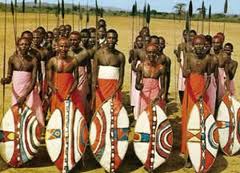 Front Column:  Title/Cover page - an exciting phrase to catch people’s attention (TITLE)- names of ethnic groups -picture(s)Title-EG-EG-EG-EG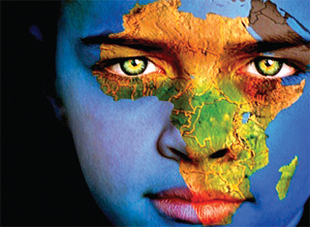 rColumn 2:  Arabs-*MUST include description of its location, religion, language, and at least 1 picture- **Additional (must have at least 1) fact(s) about ethnic group.  Below are some ideas:customs, traditions, clothing, music, holidays, & art, important landmarks, places, or historical sites that people may want to visitColumn 5: Bantu
-*MUST include description of its location, religion, language, and at least 1 picture
- **Additional (must have at least 1) fact(s) about ethnic group.  Below are some ideas:customs, traditions, clothing, music, holidays, & art, important landmarks, places, or historical sites that people may want to visitColumn 6:  Swahili-*MUST include description of its location, religion, language, and at least 1 picture- **Additional (must have at least 1) fact(s) about ethnic group.  Below are some ideas:customs, traditions, clothing, music, holidays, & art, important landmarks, places, or historical sites that people may want to visit